ADDITION UP TO 100KS1 – 2002 Paper1.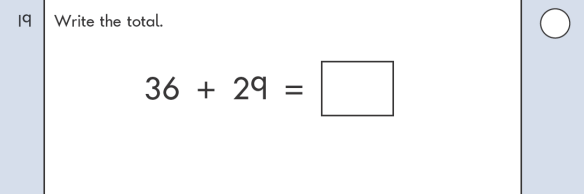 KS1 – 2003 Paper 12.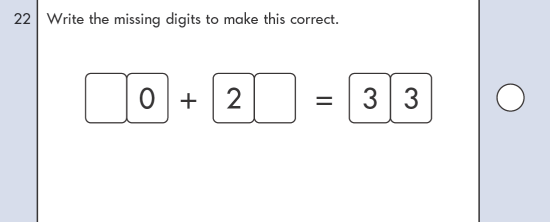 KS1 – 2004 Paper 13.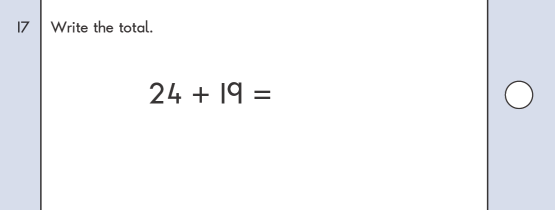 4.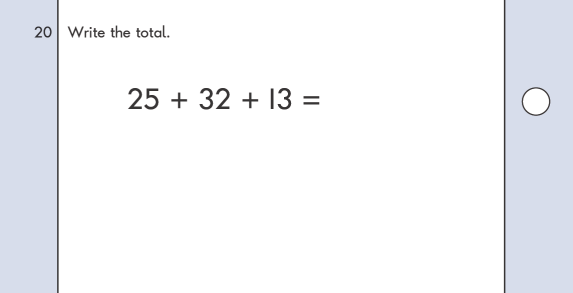 KS1 – 2004 Paper 25.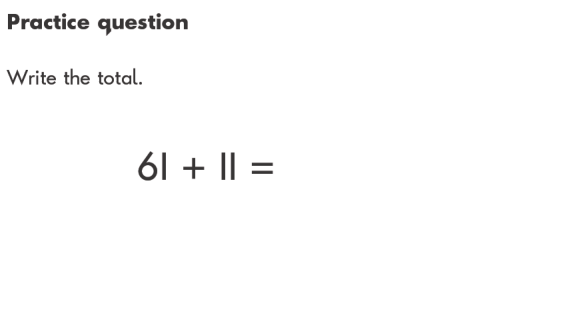 KS1 – 2005 Paper 26.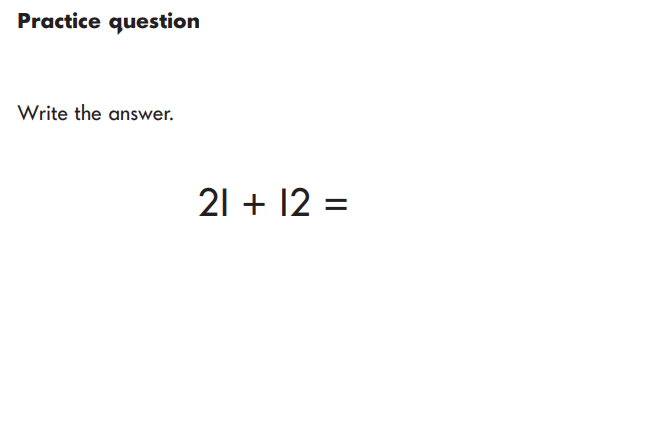 KS1 – 2007 Paper 17.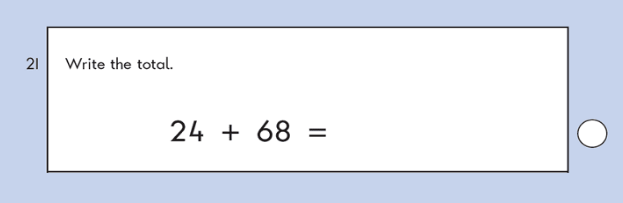 KS1 – 2009 Paper 18.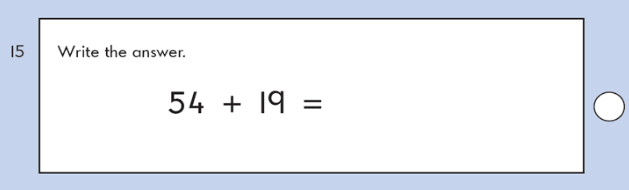 KS1 – 2009 Paper 29.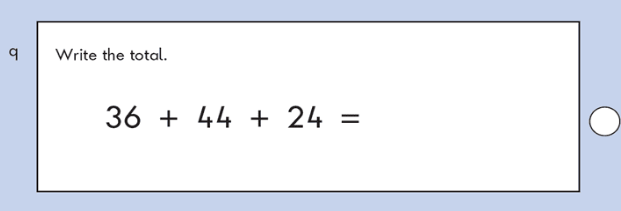 KS1 – 2016 Paper - Arithmetic10.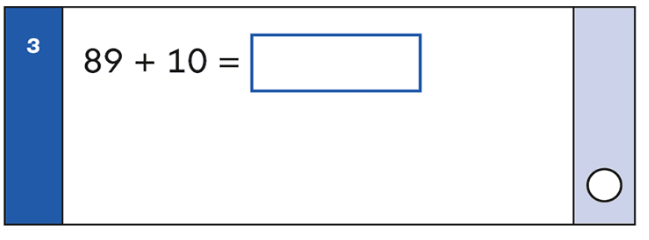 11.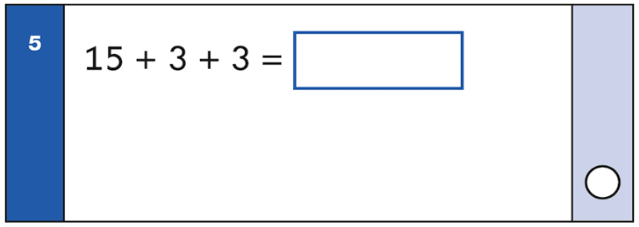 12.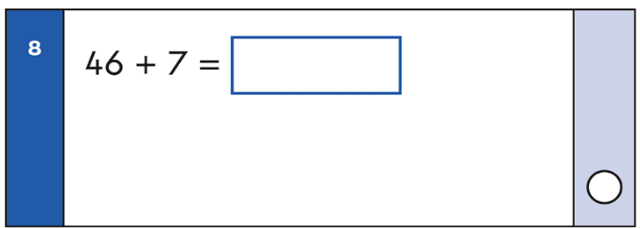 13.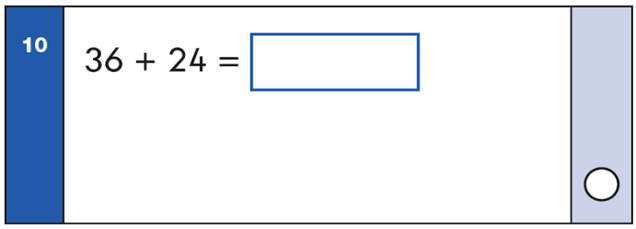 14.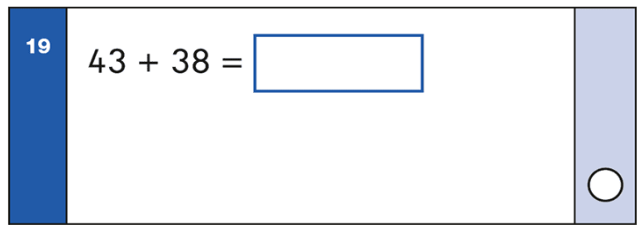 15.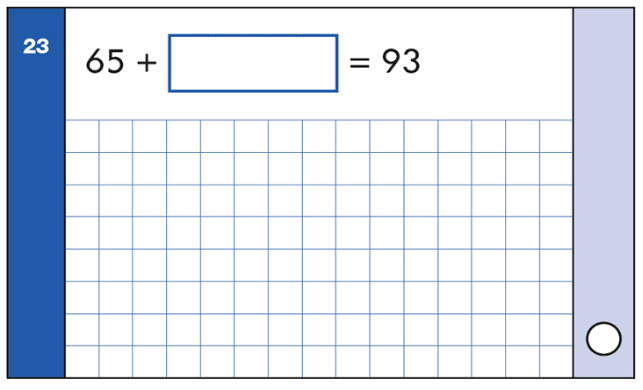 KS1 – 2016 Paper - Arithmetic (Second)16.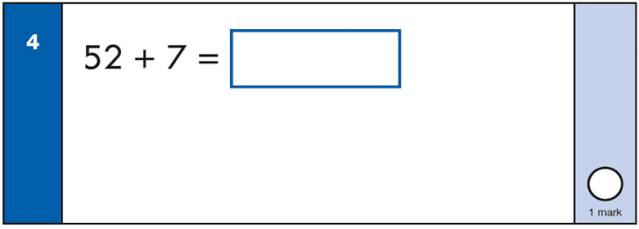 17.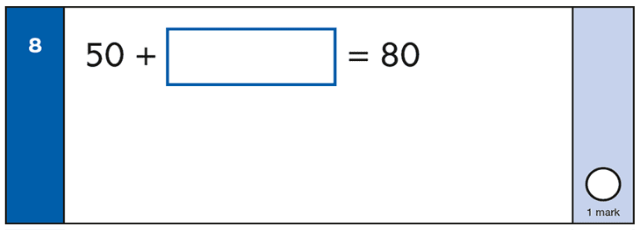 18.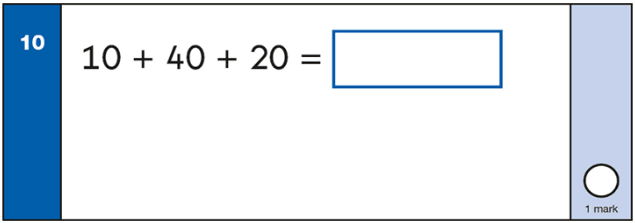 19.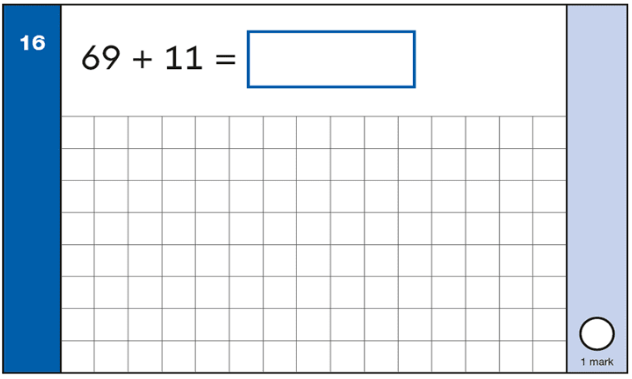 20.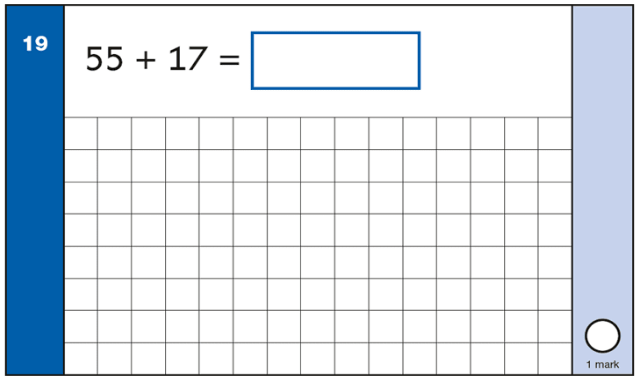 KS1 – 2017 Paper – Arithmetic21.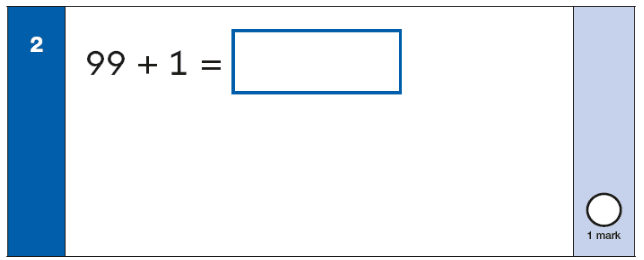 22.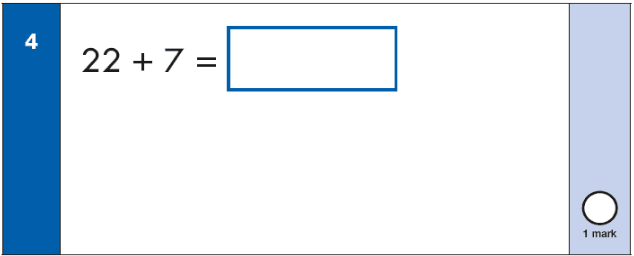 23.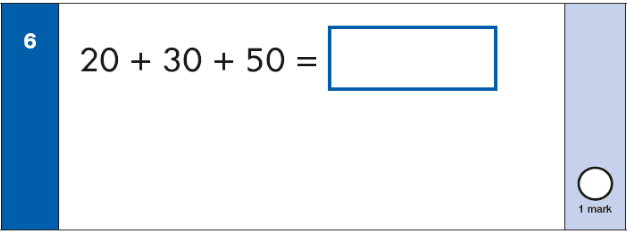 24.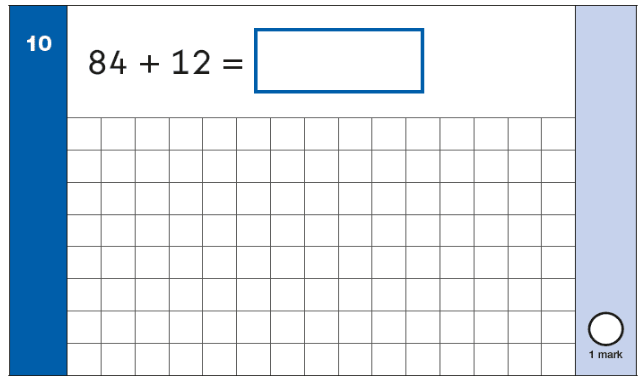 25.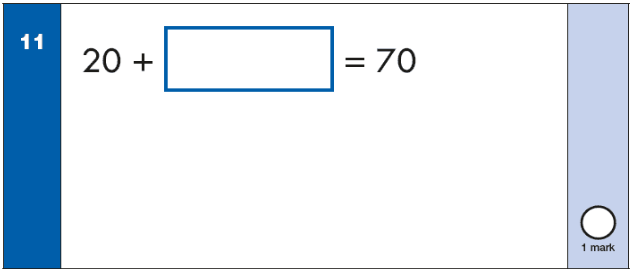 26.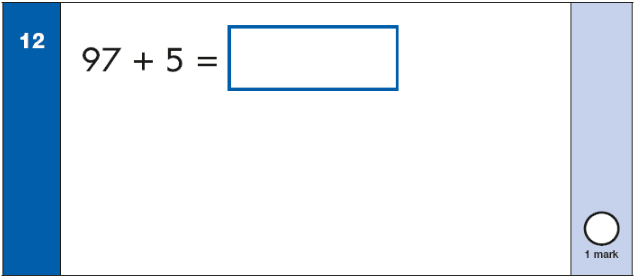 27.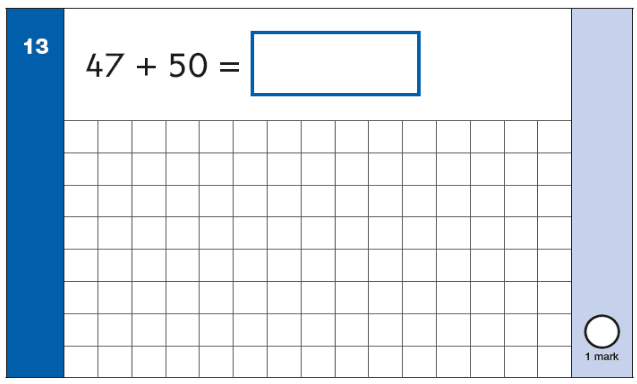 28.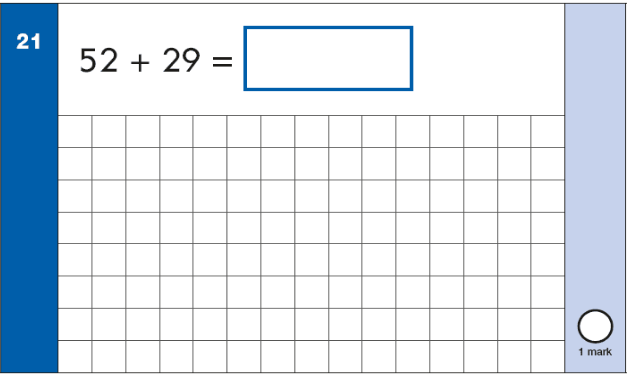 29.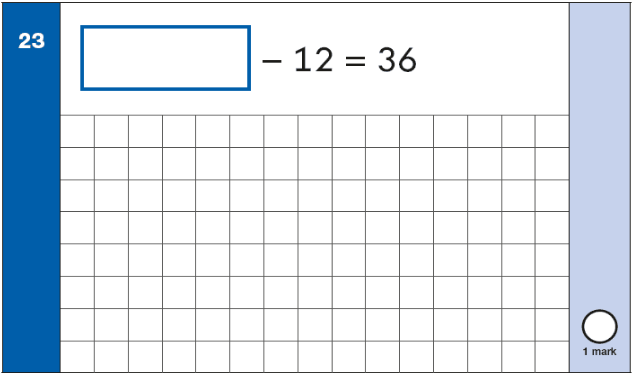 KS1 – 2018 Paper – Arithmetic30.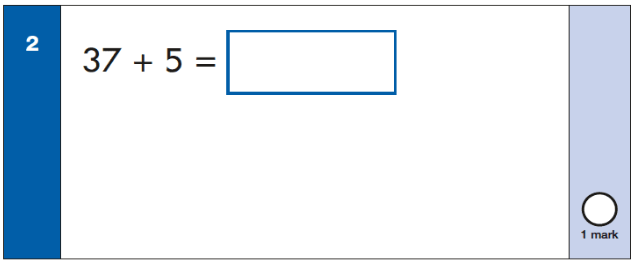 31.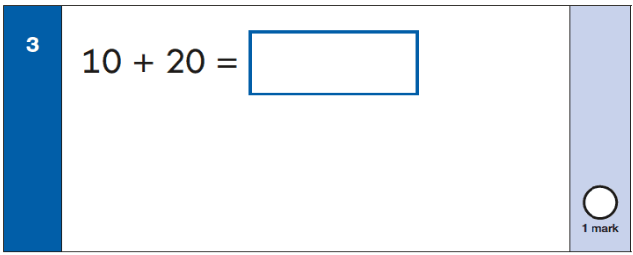 32.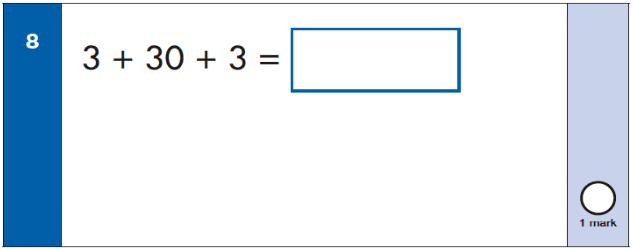 33.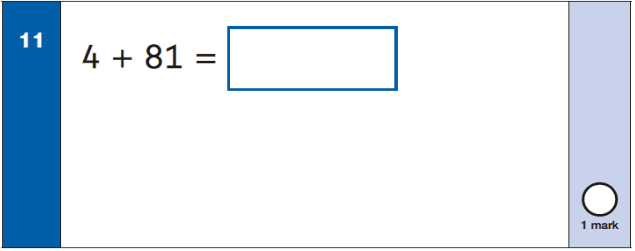 34.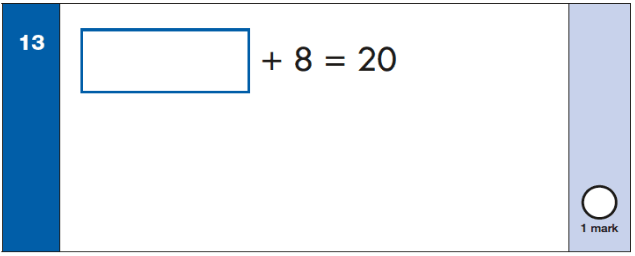 35.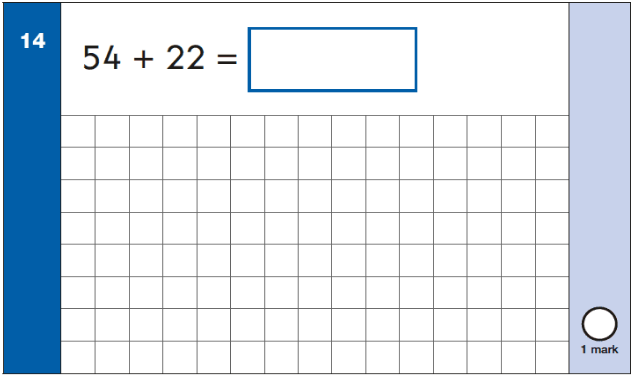 36.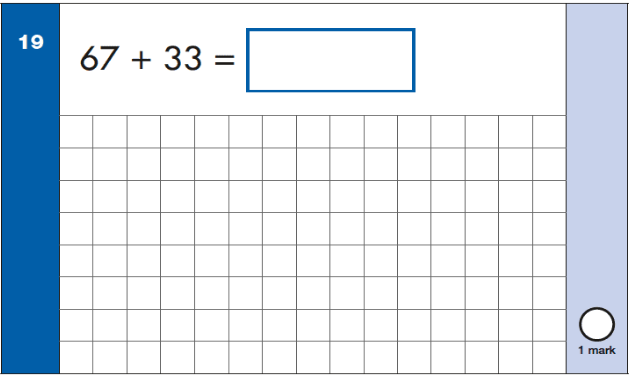 37.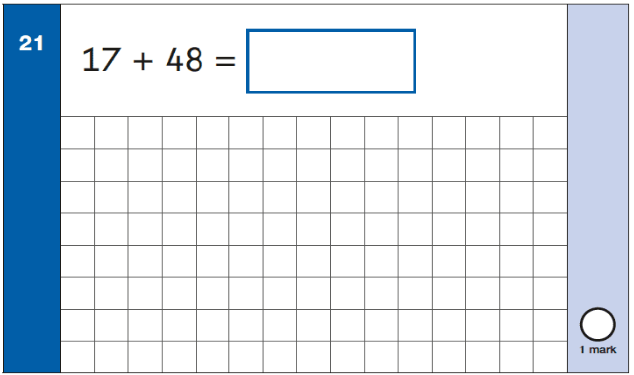 KS1 – 2019 Paper – Arithmetic38.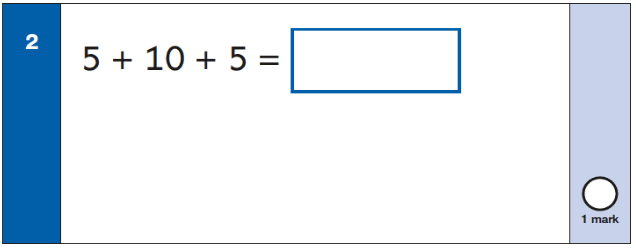 39.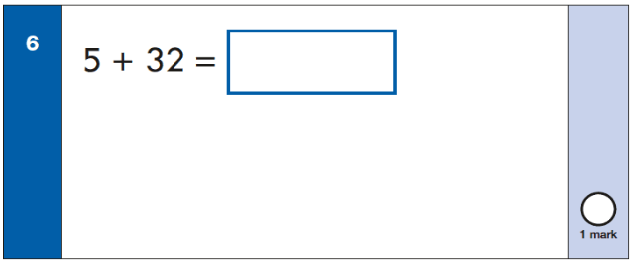 40.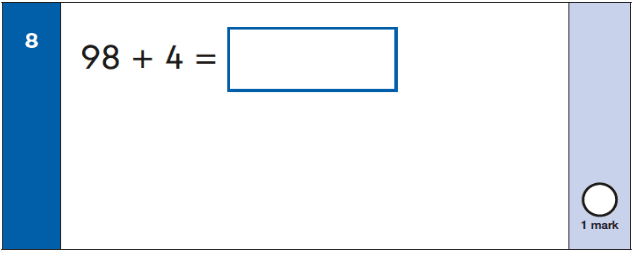 41.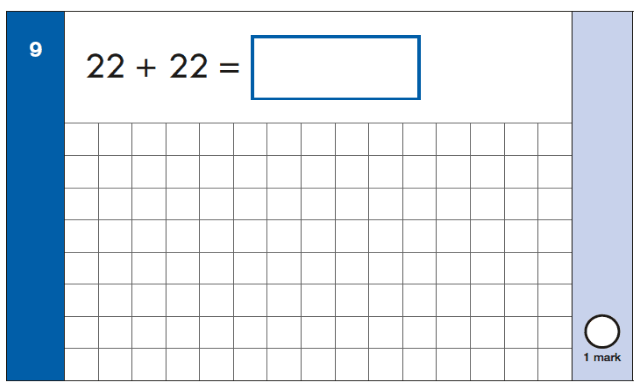 42.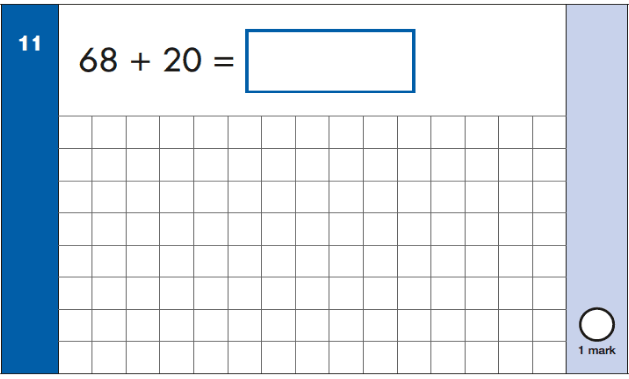 43.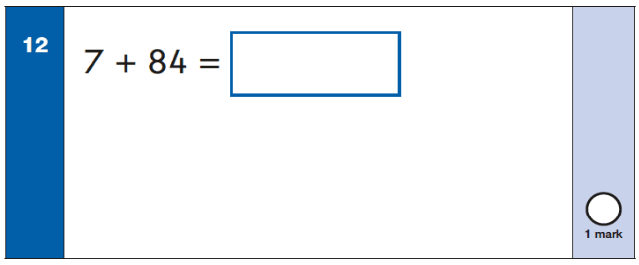 44.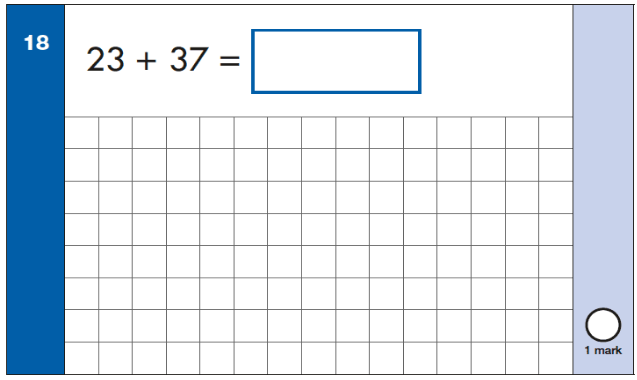 KS1 – 2022 Paper – Arithmetic45.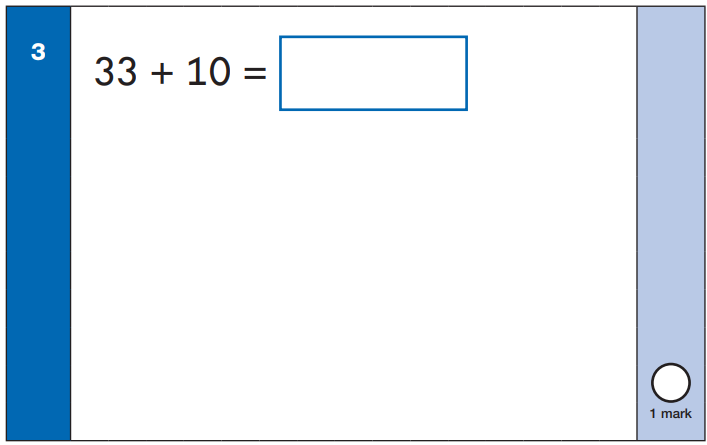 46.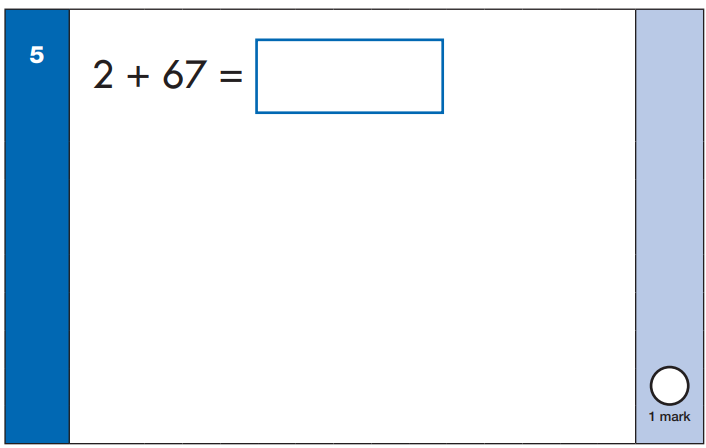 47.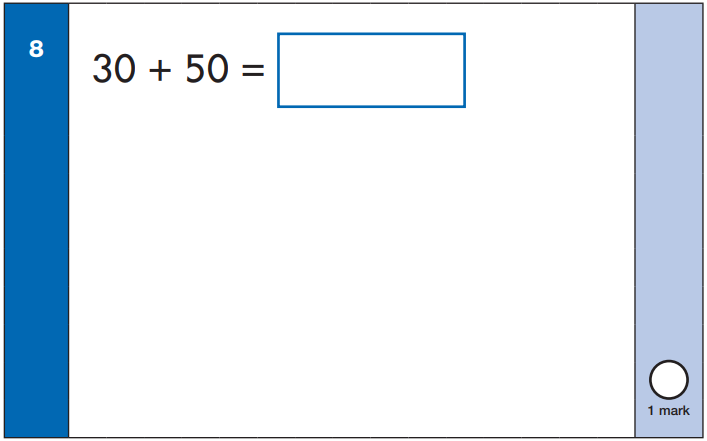 48.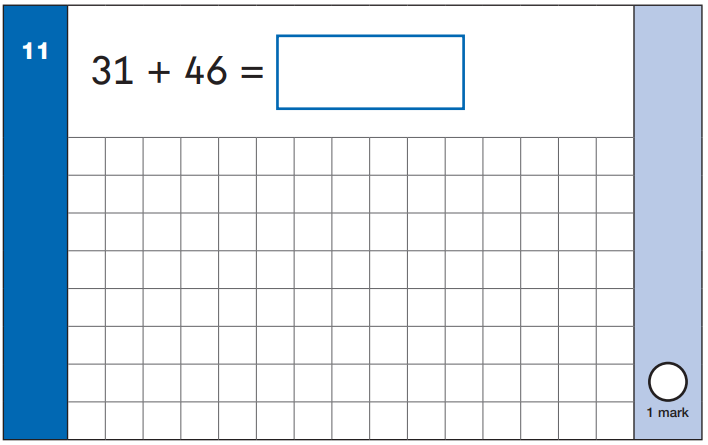 49.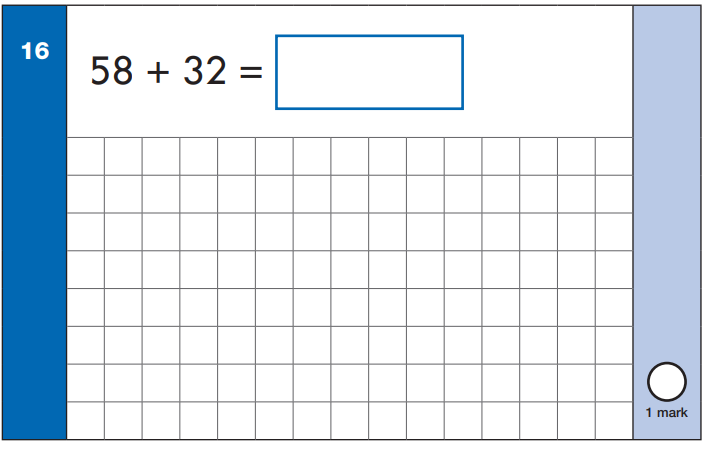 50.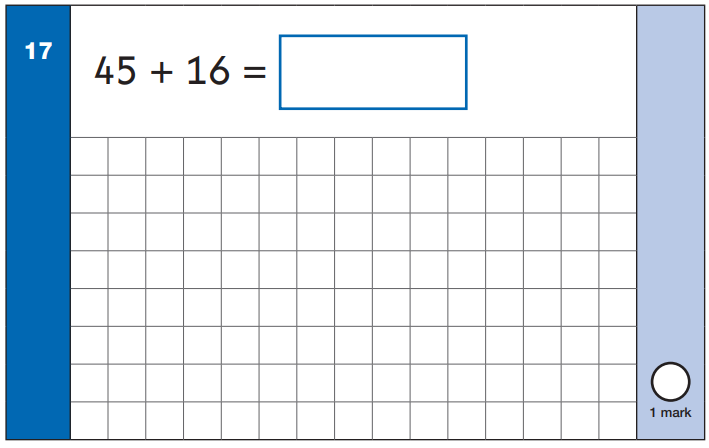 51.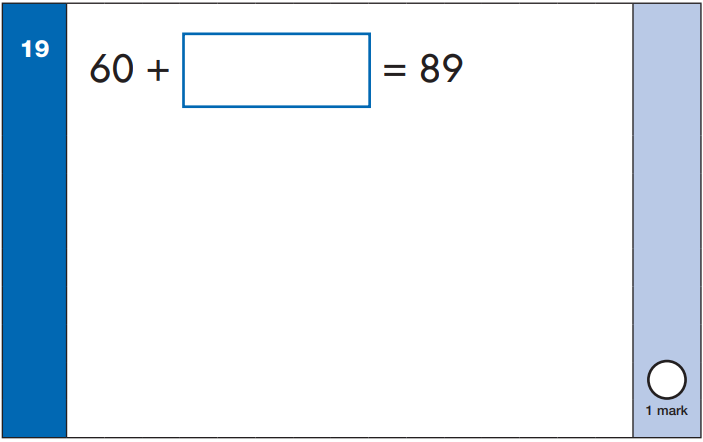 52.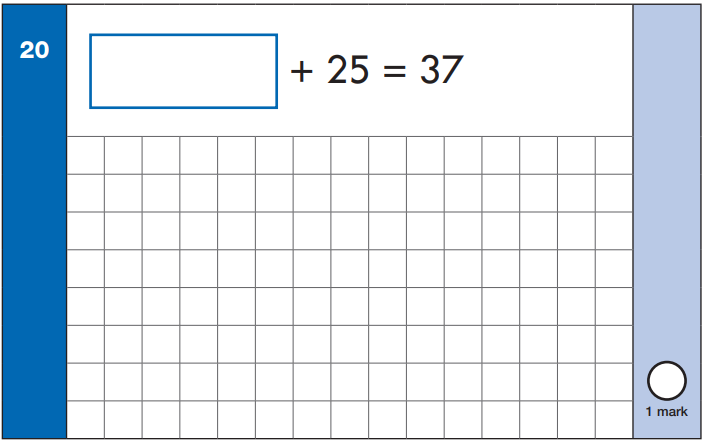 